5:30 P.M. S1-7 Sand Classic Cup5:30 P.M. S1-7 Sand Classic Cup5:30 P.M. S1-7 Sand Classic Cup5:30 P.M. S1-7 Sand Classic Cup( ) Current Domestic RatingS1-75:30 P.M.HK TIME(20.05.2017)(5:30 P.M. LOCAL TIME)(20.05.2017)Sand Classic Cup (Macau Group 3)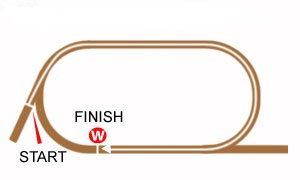 Taipa, Macau - Sand - 1350 Metres (Right-handed) Open. Handicap. Weight: 130-116lb. No freelance/apprentice jockeys allowances.Total Prize Money (HKD) $650,0001st $325,000, 2nd $146,250, 3rd $74,750, 4th $42,250, 5th $22,750, 6th $13,000, 7th $6,500, 8th $6,500, 9th $6,500, 10th $6,500(12 Starters + 1 Reserve)1PosDateRace DetailsRace DetailsTrackTrackDist/Course/GoingDist/Course/GoingWt.JockeyDr.Race Sectional TimeRace Sectional TimeRace Sectional TimeRace Sectional TimeRace TimePos in RunningPos in RunningPos in RunningPos in RunningPos in RunningPos in RunningFinish & MarginFinish & MarginOddsGearWinner/Second/ThirdComments8/127Jan17[G2]Winter Trophy HcpHKD700,000TAI, MAC1800 RHTurf G 118W H Lao1121.3824.2223.4323.681.47.0012121288-1/299BThe Alfonso (AUS) Bobo So Cute (NZ) Kelowna Star (NZ) Was slow to begin.5/1221Jan17Class 1 & 2 Handicap 95-70HKD570,000TAI, MAC1500 RHTurf G 125H S Kim818.3821.4623.1024.561.27.507775499BHostwin Galaxy (AUS) Oh So Easy (AUS) Mister Kaopu (AUS) Slow to begin.1/1017Feb17Class 2,3 & 4 Handicap 85-50HKD350,000TAI, MAC1510 RHSand NW 133W L Ho120.0323.7124.5225.141.33.4023314-1/22FPCAdvance Mission (GB) Prosperity Star (NZ) More Than Happy (AUS) 1/1110Mar17Class 1 & 2 Handicap 95-70HKD380,000TAI, MAC1350 RHSand NW 131W L Ho511.2321.4123.8925.171.21.7087511-1/42FPCAdvance Mission (GB) Gem Eagle (AUS) Sheng Li Win (IRE) 7/127Apr17Class 1 & 2 Handicap 70+HKD470,000TAI, MAC1350 RHSand NW 116W L Ho411.0621.2723.4724.601.20.40-6776-1/23PCPak Lok Angel (NZ) Obrigado Mais (AUS) Kelowna Star (NZ) Near the 200 metres had to be checked.2PosDateRace DetailsRace DetailsTrackTrackDist/Course/GoingDist/Course/GoingWt.JockeyDr.Race Sectional TimeRace Sectional TimeRace Sectional TimeRace Sectional TimeRace TimePos in RunningPos in RunningPos in RunningPos in RunningPos in RunningPos in RunningFinish & MarginFinish & MarginOddsGearWinner/Second/ThirdComments10/123Dec16Class 1 & 2 Handicap 70+HKD470,000TAI, MAC1400 RHTurf G 116R Maia812.6421.7022.6524.211.21.20771010751HThe Alfonso (AUS) Golden Double (NZ) Bobo So Cute (NZ) Reared on jumping away. Raced wide without cover..1/1130Dec16Class 1 & 2 Handicap 70+HKD470,000TAI, MAC1350 RHSand NW 118Akash Aucharuz1010.9420.9323.4225.411.20.7045413-1/26P/HCentral Station (AUS) Best Of Luck (NZ) River Bobo (NZ) Was inclined to hang in under pressure over the final 200 metres.9/124Feb17[G2]Spring Trophy HcpHKD700,000TAI, MAC1500 RHTurf G 118Akash Aucharuz1217.1521.7422.4425.371.26.7055696-3/447HBobo So Cute (NZ) Kelowna Star (NZ) Perfect Alloy (AUS) 5/924Feb17Class 1 & 2 Handicap 70+HKD470,000TAI, MAC1510 RHSand NW 118Akash Aucharuz419.6623.1925.0525.801.33.7087754-1/217P/HObrigado Mais (AUS) Best Of Luck (NZ) Pak Lok Angel (NZ) 11/127Apr17Class 1 & 2 Handicap 70+HKD470,000TAI, MAC1350 RHSand NW 118Ryan Curatolo811.0621.2723.4724.601.20.40-98118-1/47P/HPak Lok Angel (NZ) Obrigado Mais (AUS) Kelowna Star (NZ) 3PosDateRace DetailsRace DetailsTrackTrackDist/Course/GoingDist/Course/GoingWt.JockeyDr.Race Sectional TimeRace Sectional TimeRace Sectional TimeRace Sectional TimeRace TimePos in RunningPos in RunningPos in RunningPos in RunningPos in RunningPos in RunningFinish & MarginFinish & MarginOddsGearWinner/Second/ThirdComments1/911Nov16Class 4 Handicap 55-30HKD210,000TAI, MAC1050 RHSand NW 132H Lam4-16.0222.4924.491.03.00-1115-1/41FPInvincible (AUS) Show Smart (AUS) Diamond Rocket (NZ) 1/1116Dec16Class 2 & 3 Handicap 70-50HKD295,000TAI, MAC1050 RHSand NW 121H Lam11-15.8421.8824.381.02.10-1112-1/41FPInvincible (AUS) Evergreen Star (USA) Rose Treasure (USA) 2/1215Jan17Class 2 Handicap 85-60HKD350,000TAI, MAC1050 RHSand NW 124H Lam7-15.9321.9124.361.02.20-222Nk1FPEvergreen Star (USA) Invincible (AUS) Gem Eagle (AUS) Jumped awkwardly.1/910Feb17Class 1 & 2 Handicap 70+HKD470,000TAI, MAC1050 RHSand NW 116W L Ho3-15.8621.6624.681.02.20-121Hd1FPInvincible (AUS) Evergreen Star (USA) Healthy Life (AUS) 1/103Mar17Class 2 Handicap 85-60HKD350,000TAI, MAC1050 RHSand NW 133W L Ho4-16.1522.0424.311.02.50-1113-1/42FPInvincible (AUS) Golden Idol (AUS) Valiant Soldier (NZ) 4PosDateRace DetailsRace DetailsTrackTrackDist/Course/GoingDist/Course/GoingWt.JockeyDr.Race Sectional TimeRace Sectional TimeRace Sectional TimeRace Sectional TimeRace TimePos in RunningPos in RunningPos in RunningPos in RunningPos in RunningPos in RunningFinish & MarginFinish & MarginOddsGearWinner/Second/ThirdComments1/821May16Class 2 & 3 Handicap 70-50HKD295,000TAI, MAC1350 RHSand RA 120Louis Corrales811.2921.4623.9624.491.21.2041114-3/45P/VVictory Megastar (GB) Mackinac Island (AUS) Peace Get Fortune (AUS) Raced very keenly through the early and middle stages.1/98Jul16Class 2 Handicap 85-60HKD350,000TAI, MAC1350 RHSand NW 123Louis Corrales611.4221.3623.6024.621.21.0033313-3/41FP/VVictory Megastar (GB) Harbour Star (AUS) Never See Through (AUS) Raced three wide without cover throughout the event.4/821Aug16Class 2 Handicap 85-60HKD350,000TAI, MAC1500 RHTurf H 132Louis Corrales618.3424.2024.2927.371.34.2031143-3/42FVHappy Fish (AUS) Nothing To Say (NZ) Northern Legend (AUS) 1/126Jan17Class 2 Handicap 85-60HKD350,000TAI, MAC1350 RHSand NW 132Louis Corrales812.9619.4123.2725.561.21.2011117-3/42FP/V/XBVictory Megastar (GB) Golden Idol (AUS) Dutch Interior (GB) 4/924Feb17Class 1 & 2 Handicap 70+HKD470,000TAI, MAC1510 RHSand NW 118Louis Corrales819.6623.1925.0525.801.33.7022243-1/42FP/V/XBObrigado Mais (AUS) Best Of Luck (NZ) Pak Lok Angel (NZ) Near the 1300 metres, commenced to hang out and did so until entering the back straight.5PosDateRace DetailsRace DetailsTrackTrackDist/Course/GoingDist/Course/GoingWt.JockeyDr.Race Sectional TimeRace Sectional TimeRace Sectional TimeRace Sectional TimeRace TimePos in RunningPos in RunningPos in RunningPos in RunningPos in RunningPos in RunningFinish & MarginFinish & MarginOddsGearWinner/Second/ThirdComments3/1230Dec16Class 2 Handicap 85-60HKD350,000TAI, MAC1050 RHSand NW 133H Lam11-15.9822.1324.491.02.60-1053215PC/XBDiva Achiever (AUS) Starkiller (AUS) Gem Eagle (AUS) Jumped awkwardly.3/1215Jan17Class 2 Handicap 85-60HKD350,000TAI, MAC1050 RHSand NW 132K K Lai2-15.9321.9124.361.02.20-453232PC/XBEvergreen Star (USA) Invincible (AUS) Gem Eagle (AUS) 1/1210Feb17Class 2 Handicap 85-60HKD350,000TAI, MAC1350 RHSand NW 132H Lam411.3121.5624.1825.751.22.8011112-3/43FPC/XBGem Eagle (AUS) My Club (AUS) Starkiller (AUS) 2/1110Mar17Class 1 & 2 Handicap 95-70HKD380,000TAI, MAC1350 RHSand NW 128H Lam711.2321.4123.8925.171.21.7055421-1/42PCAdvance Mission (GB) Gem Eagle (AUS) Sheng Li Win (IRE) Near the 1200 metres had to be steadied when tightened for room. Thereafter raced ungenerously for a short distance. Raced wide without cover throughout.5/127Apr17Class 1 & 2 Handicap 70+HKD470,000TAI, MAC1350 RHSand NW 117H Lam911.0621.2723.4724.601.20.40-5555-3/420PCPak Lok Angel (NZ) Obrigado Mais (AUS) Kelowna Star (NZ) Raced wide without cover throughout.6PosDateRace DetailsRace DetailsTrackTrackDist/Course/GoingDist/Course/GoingWt.JockeyDr.Race Sectional TimeRace Sectional TimeRace Sectional TimeRace Sectional TimeRace TimePos in RunningPos in RunningPos in RunningPos in RunningPos in RunningPos in RunningFinish & MarginFinish & MarginOddsGearWinner/Second/ThirdComments3/910Feb17Class 1 & 2 Handicap 70+HKD470,000TAI, MAC1050 RHSand NW 131Wayne Smith5-15.8621.6624.681.02.20-853216PCInvincible (AUS) Evergreen Star (USA) Healthy Life (AUS) 6/924Feb17Class 1 & 2 Handicap 70+HKD470,000TAI, MAC1510 RHSand NW 116K K Lai219.6623.1925.0525.801.33.703346628PCObrigado Mais (AUS) Best Of Luck (NZ) Pak Lok Angel (NZ) Jumped awkwardly.7/1110Mar17Class 1 & 2 Handicap 95-70HKD380,000TAI, MAC1350 RHSand NW 133Breinell Yamzon111.2321.4123.8925.171.21.709101074-3/48PCAdvance Mission (GB) Gem Eagle (AUS) Sheng Li Win (IRE) 6/127Apr17Class 1 & 2 Handicap 70+HKD470,000TAI, MAC1350 RHSand NW 116K K Lai1011.0621.2723.4724.601.20.40-101066-1/440PCPak Lok Angel (NZ) Obrigado Mais (AUS) Kelowna Star (NZ) 12/1228Apr17Class 1 & 2 Handicap 70+HKD470,000TAI, MAC1500 RHTurf S 118Martin Cangas717.8622.9524.0226.571.31.40899121999BLucky Winston (AUS) Turquoise Power (AUS) Oh So Easy (AUS) raced wide, jockey reprimand7PosDateRace DetailsRace DetailsTrackTrackDist/Course/GoingDist/Course/GoingWt.JockeyDr.Race Sectional TimeRace Sectional TimeRace Sectional TimeRace Sectional TimeRace TimePos in RunningPos in RunningPos in RunningPos in RunningPos in RunningPos in RunningFinish & MarginFinish & MarginOddsGearWinner/Second/ThirdComments1/1226Nov16Class 3 & 4 Handicap 60-40HKD240,000TAI, MAC1050 RHSand NW 129Louis Corrales4-15.7522.8823.871.02.50-1115-3/41FPC/TTEvergreen Star (USA) Cali Champion (GB) River God Choi (AUS) 2/1116Dec16Class 2 & 3 Handicap 70-50HKD295,000TAI, MAC1050 RHSand NW 124Ryan Curatolo12-15.8421.8824.381.02.10-2222-1/44PC/TTInvincible (AUS) Evergreen Star (USA) Rose Treasure (USA) 1/1215Jan17Class 2 Handicap 85-60HKD350,000TAI, MAC1050 RHSand NW 120Louis Corrales9-15.9321.9124.361.02.20-111Nk4PC/TTEvergreen Star (USA) Invincible (AUS) Gem Eagle (AUS) Was inclined to shift out under pressure in the home straight.2/910Feb17Class 1 & 2 Handicap 70+HKD470,000TAI, MAC1050 RHSand NW 118Louis Corrales1-15.8621.6624.681.02.20-212Hd4PC/TTInvincible (AUS) Evergreen Star (USA) Healthy Life (AUS) 1/1014Apr17Class 2 Handicap 85-60HKD350,000TAI, MAC1050 RHSand NW 127W L Ho11-15.6621.5624.481.01.70-11121FPC/TTEvergreen Star (USA) Gunstigmaster (AUS) Californiatreasure (AUS) Bumped on jumping away.8PosDateRace DetailsRace DetailsTrackTrackDist/Course/GoingDist/Course/GoingWt.JockeyDr.Race Sectional TimeRace Sectional TimeRace Sectional TimeRace Sectional TimeRace TimePos in RunningPos in RunningPos in RunningPos in RunningPos in RunningPos in RunningFinish & MarginFinish & MarginOddsGearWinner/Second/ThirdComments9/1230Sep16Class 1 & 2 Handicap 95-70HKD380,000TAI, MAC1350 RHSand NW 131Leonardo Salles311.3321.2823.3125.581.21.50544995P/CPBobo So Cute (NZ) Kelowna Star (NZ) Feast For Eyes (AUS) A post race veterinary examination revealed it was lame in the left foreleg.8/1412Feb17Class 1 & 2 Handicap 95-70HKD380,000TAI, MAC1200 RHTurf G 133R Maia13-23.2122.1423.351.08.70-71287-3/499CPMister Kaopu (AUS) Felizmaster (AUS) Huka Eagle (NZ) 4/1110Mar17Class 1 & 2 Handicap 95-70HKD380,000TAI, MAC1350 RHSand NW 127R Maia211.2321.4123.8925.171.21.7014342-1/425P/CPAdvance Mission (GB) Gem Eagle (AUS) Sheng Li Win (IRE) 8/916Apr17Class 1 & 2 Handicap 95-70HKD380,000TAI, MAC1200 RHTurf GY 131Martin Cangas8-23.2522.0624.591.09.90-8884-3/499CPHuka Eagle (NZ) Happy Roaring (AUS) Oh So Easy (AUS) 5/1228Apr17Class 1 & 2 Handicap 70+HKD470,000TAI, MAC1500 RHTurf S 116K K Lai917.8622.9524.0226.571.31.406101056-1/499CPLucky Winston (AUS) Turquoise Power (AUS) Oh So Easy (AUS) 9PosDateRace DetailsRace DetailsTrackTrackDist/Course/GoingDist/Course/GoingWt.JockeyDr.Race Sectional TimeRace Sectional TimeRace Sectional TimeRace Sectional TimeRace TimePos in RunningPos in RunningPos in RunningPos in RunningPos in RunningPos in RunningFinish & MarginFinish & MarginOddsGearWinner/Second/ThirdComments11/1222Oct16Class 1 & 2 Handicap 70+HKD470,000TAI, MAC1500 RHTurf YS 118Martin Cangas318.6522.7023.5425.711.30.601089118-3/457Golden Double (NZ) More Than Happy (AUS) Perfect Alloy (AUS) 12/1211Nov16Class 1 & 2 Handicap 70+HKD470,000TAI, MAC1050 RHSand NW 118C F Chan10-16.0922.6123.301.02.00-8121231-1/499PRiver Bobo (NZ) Healthy Life (AUS) Central Station (AUS) Jockey questioned RE performance - Refer full report. Barrier trial req'd.7/1130Dec16Class 1 & 2 Handicap 70+HKD470,000TAI, MAC1350 RHSand NW 114Y M Choi(-3)910.9420.9323.4225.411.20.70101111712-1/299PCentral Station (AUS) Best Of Luck (NZ) River Bobo (NZ) Rider reported his saddle slipped back near the 600 metres placing him at a disadvantage for the remainder of the event. COT - Forward if possible. Settled back.11/1221Jan17Class 1 & 2 Handicap 95-70HKD570,000TAI, MAC1500 RHTurf G 124Olivier Doleuze1018.3821.4623.1024.561.27.50899118-1/499Hostwin Galaxy (AUS) Oh So Easy (AUS) Mister Kaopu (AUS) Near the 1200 meters was steadied when tightened for room.4/1210Feb17Class 2 Handicap 85-60HKD350,000TAI, MAC1350 RHSand NW 123Sourien Meneanen(-10)811.3121.5624.1825.751.22.8047543-1/229PGem Eagle (AUS) My Club (AUS) Starkiller (AUS) Near the 500 metres was steadied when awkwardly placed on heels.10PosDateRace DetailsRace DetailsTrackTrackDist/Course/GoingDist/Course/GoingWt.JockeyDr.Race Sectional TimeRace Sectional TimeRace Sectional TimeRace Sectional TimeRace TimePos in RunningPos in RunningPos in RunningPos in RunningPos in RunningPos in RunningFinish & MarginFinish & MarginOddsGearWinner/Second/ThirdComments9/1221Jan17Class 2 Handicap 85-60HKD525,000TAI, MAC1200 RHTurf G 122Olivier Doleuze2-23.6721.9323.601.09.20-469525BFelizmaster (AUS) Mission Gdragon (AUS) Rayden (NZ) Leaving the 1000 metres was bumped.2/1124Feb17Class 2 & 3 Handicap 70-50HKD295,000TAI, MAC1350 RHSand NW 132Andrew Calder1011.2121.4623.8625.171.21.701010923-1/216PCKing Of Realestate (USA) Ashkari (IRE) Baby Horse (NZ) 2/1224Mar17Class 2 Handicap 85-60HKD350,000TAI, MAC1350 RHSand NW 119Andrew Calder711.0721.5024.0125.021.21.6088624-1/44PCKing Of Realestate (USA) Ashkari (IRE) Brave Flying Hawk (AUS) 4/127Apr17Class 1 & 2 Handicap 70+HKD470,000TAI, MAC1350 RHSand NW 118Martin Cangas711.0621.2723.4724.601.20.40-3344-1/481PCPak Lok Angel (NZ) Obrigado Mais (AUS) Kelowna Star (NZ) 1/95May17Class 2 Handicap 85-60HKD350,000TAI, MAC1350 RHSand NW 120W L Ho311.2521.9423.5924.621.21.40655111FPCAshkari (IRE) My Club (AUS) King Achilles (AUS) slow to begin, crowded by 2 shortly after start, home turn brushed 4, 300m shifted out 4 steadied off heels11PosDateRace DetailsRace DetailsTrackTrackDist/Course/GoingDist/Course/GoingWt.JockeyDr.Race Sectional TimeRace Sectional TimeRace Sectional TimeRace Sectional TimeRace TimePos in RunningPos in RunningPos in RunningPos in RunningPos in RunningPos in RunningFinish & MarginFinish & MarginOddsGearWinner/Second/ThirdComments2/810Dec16Class 1 & 2 Handicap 100-70HKD380,000TAI, MAC1050 RHSand NW 114Y M Choi(-3)1-16.0822.5524.171.02.80-3321-1/454PSpeed On (NZ) Golden Idol (AUS) Bingo Champion (GB) 2/126Jan17Class 2 Handicap 85-60HKD350,000TAI, MAC1350 RHSand NW 127W L Ho512.9619.4123.2725.561.21.2023327-3/410PVictory Megastar (GB) Golden Idol (AUS) Dutch Interior (GB) 6/1210Feb17Class 2 Handicap 85-60HKD350,000TAI, MAC1350 RHSand NW 126W L Ho1311.3121.5624.1825.751.22.80119364-1/210PGem Eagle (AUS) My Club (AUS) Starkiller (AUS) 2/103Mar17Class 2 Handicap 85-60HKD350,000TAI, MAC1050 RHSand NW 124Andrew Calder3-16.1522.0424.311.02.50-10423-1/411PInvincible (AUS) Golden Idol (AUS) Valiant Soldier (NZ) Bumped on jumping away.7/95May17Class 2 Handicap 85-60HKD350,000TAI, MAC1350 RHSand NW 124Leonardo Salles511.2521.9423.5924.621.21.4033275-1/26PAshkari (IRE) My Club (AUS) King Achilles (AUS) 12PosDateRace DetailsRace DetailsTrackTrackDist/Course/GoingDist/Course/GoingWt.JockeyDr.Race Sectional TimeRace Sectional TimeRace Sectional TimeRace Sectional TimeRace TimePos in RunningPos in RunningPos in RunningPos in RunningPos in RunningPos in RunningFinish & MarginFinish & MarginOddsGearWinner/Second/ThirdComments7/1210Feb17Class 2 Handicap 85-60HKD350,000TAI, MAC1350 RHSand NW 130Ryan Curatolo611.3121.5624.1825.751.22.8056674-1/220P/TTGem Eagle (AUS) My Club (AUS) Starkiller (AUS) Jumped awkwardly.8/1110Mar17Class 1 & 2 Handicap 95-70HKD380,000TAI, MAC1350 RHSand NW 118Ryan Curatolo411.2321.4123.8925.171.21.7078985-1/228P/TTAdvance Mission (GB) Gem Eagle (AUS) Sheng Li Win (IRE) Had to be resaddled behind the barriers. Jumped awkwardly. Near the 400 metres improved up onto heels and had to be checked.3/1224Mar17Class 2 Handicap 85-60HKD350,000TAI, MAC1350 RHSand NW 125Louis Corrales611.0721.5024.0125.021.21.6036734-1/216P/TTKing Of Realestate (USA) Ashkari (IRE) Brave Flying Hawk (AUS) Near the 600 metres was eased when momentarily placed in restricted room. On entering the home straight was held up and unable to establish clear running until near the 200 metres.7/1014Apr17Class 2 Handicap 85-60HKD350,000TAI, MAC1050 RHSand NW 124Charles Perkins8-15.6621.5624.481.01.70-7776-3/413P/TTEvergreen Star (USA) Gunstigmaster (AUS) Californiatreasure (AUS) 6/95May17Class 2 Handicap 85-60HKD350,000TAI, MAC1350 RHSand NW 118Kevin Leung(-5)111.2521.9423.5924.621.21.4027764-3/422P/TTAshkari (IRE) My Club (AUS) King Achilles (AUS) RPosDateRace DetailsRace DetailsTrackTrackDist/Course/GoingDist/Course/GoingWt.JockeyDr.Race Sectional TimeRace Sectional TimeRace Sectional TimeRace Sectional TimeRace TimePos in RunningPos in RunningPos in RunningPos in RunningPos in RunningPos in RunningFinish & MarginFinish & MarginOddsGearWinner/Second/ThirdComments12/123Dec16Class 4,5 & 6 Handicap 55-0HKD200,000TAI, MAC1200 RHTurf GY 125K H Yu7-23.7221.6324.551.09.90-21121326PCaliforniatreasure (AUS) Go Go Partners (NZ) Luen On Treasure (AUS) Checked after the start. Leaving the 500 metres commenced to hang out and continued to do so in the home straight.1/86Jan17Maiden HcpHKD180,000TAI, MAC1050 RHSand NW 130Louis Corrales5-16.0522.4324.821.03.3011111-1/22PA Perfect Gift (AUS) Forever Buddies (USA) Full Of Luck (NZ) 9/1221Jan17Class 3 & 4 Handicap 65-40HKD240,000TAI, MAC1200 RHTurf G 122Jacqueline Davis13-23.1421.8124.051.09.00-24911-1/448PChok King (AUS) Happy Roaring (AUS) Capital Protector (AUS) Hung out rounding the home turn.1/1210Feb17Class 3 & 4 Handicap 60-40HKD240,000TAI, MAC1350 RHSand NW 128Louis Corrales711.2922.0424.1025.171.22.6011116-3/44PA Perfect Gift (AUS) Gauteng (AUS) Nickel Alloy (AUS) 